CENTRO FEDERAL DE EDUCAÇÃO TECNOLÓGICA DE MINAS GERAISDEPARTAMENTO DE ENGENHARIA DE TRANSPORTESENGENHARIA DE TRANSPORTESNome CompletoTÍTULOTRABALHO DE CONCLUSÃO DE CURSOBelo Horizonte – MGANONOMETÍTULOTrabalho de Conclusão de Curso de graduação, apresentado à disciplina Trabalho de Conclusão de Curso X, do curso de Graduação em Engenharia de Transportes do Centro Federal de Educação Tecnológica de Minas Gerais – CEFET-MG, como requisito parcial para a obtenção do título de Bacharel.Orientador(a): Prof(ª)....Folha de Aprovação (a ser incluída após a defesa)Elemento obrigatório. Deve ser inserida após a folha de rosto, constituída pelo nome do autor do trabalho, título do trabalho e subtítulo (se houver), natureza (tipo do trabalho, objetivo, nome da instituição a que é submetido, área de concentração) data de aprovação, nome, titulação e assinatura dos componentes da banca examinadora e instituições a que pertencem. A data de aprovação e as assinaturas dos membros componentes da banca examinadora devem ser colocadas após a aprovação do trabalho.DEDICATÓRIAElemento opcional. Deve ser inserida após a folha de aprovação.AGRADECIMENTOSElemento opcional. Devem ser inseridos após a dedicatória.EPÍGRAFEElemento opcional. Elaborada conforme a ABNT NBR 10520. Deve ser inserida após os agradecimentos. Podem também constar epígrafes nas folhas ou páginas de abertura das seções primárias.SOBRENOME, Nome + Siglas. Título. ANO. XX f. Trabalho de Conclusão de Curso (Graduação) – Engenharia de Transportes. Centro Federal de Educação Tecnológica de Minas Gerais, ANO. RESUMOApresentação concisa dos pontos relevantes de um texto, fornecendo uma visão rápida e clara do conteúdo e das conclusões do trabalho. Elemento obrigatório. Elaborado conforme a ABNT NBR 6028. De 150 a 500 palavras os de trabalhos acadêmicos (teses, dissertações e outros) e relatórios técnico-científicosPalavras-chave: 3 a 5 Palavras-chave separadas por ponto-e-vírgulaSURNAME, Name + Initials. TITLE. YEAR. XX f. Undergraduate Final Report. Transportation Engineering. Federal Center for Technological Education of Minas Gerais (CEFET-MG), YEAR. ABSTRACTVersão do resumo para idioma de divulgação internacional. Elemento obrigatório. Elaborado conforme a ABNT NBR 6028.Keywords: 3 to 5 Keywords separated by semi-colon LISTA DE SIGLASItem obrigatório segundo a norma do DETNenhuma entrada de índice de ilustrações foi encontrada.LISTA DE FIGURASItem obrigatório segundo a norma do DETNenhuma entrada de índice de ilustrações foi encontrada.LISTA DE QUADROSItem obrigatório segundo a norma do DETNenhuma entrada de índice de ilustrações foi encontrada.LISTA DE TABELASItem obrigatório segundo a norma do DETNenhuma entrada de índice de ilustrações foi encontrada.INTRODUÇÃONa Introdução é apresentado e contextualizado o tema do trabalho, problemática e problema, objetivos e justificativa da pesquisa, sendo que nesta seção a definição da pergunta de pesquisa e o avanço da fronteira do conhecimento para a Engenharia de Transportes devem estar claros.Normas ABNT O conhecimento das normas listadas abaixo é obrigatório aos alunos desenvolvendo Trabalhos de Conclusão de Curso [TCC 1] ABNT NBR 15287: Informação e documentação: projeto de pesquisa: apresentação[TCC 2] ABNT NBR 14724: Informação e documentação: trabalhos acadêmicos: apresentaçãoABNT NBR 10520: Informação e documentação: citações em documentos: apresentaçãoABNT NBR 6023: Informação e documentação: referências: elaboraçãoABNT NBR 6024: Informação e documentação: numeração progressiva das seções de um documento: apresentaçãoABNT NBR 6028: Informação e documentação: resumo: apresentação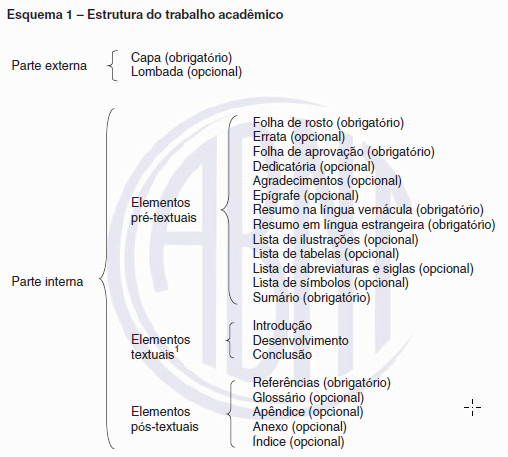 Sugere-se que o trabalho final deverá ter no mínimo 60 páginas, excluem-se desse número os itens pré e pós-textuais.REVISÃO DA LITERATURAA Revisão da Literatura também pode ser chamada de Referencial Teórico e deve conter o estado da arte e toda a fundamentação teórica do que está sendo estudado na pesquisa.ABNT NBR 10520: Informação e documentação: citações em documentos: apresentação (esta NBR apresenta a maneira correta de se fazer citações em trabalhos acadêmicos)Fontes para Pesquisa Bibliográficahttp://www.bu.cefetmg.br/fontes-para-pesquisas-bibliograficas/https://www.revistatransportes.org.br/anpet/searchhttp://www.periodicos.capes.gov.br/https://scholar.google.com.br/https://www.scopus.com/https://www.sciencedirect.com/. METODOLOGIAEste capítulo deve apresentar de forma conclusiva a metodologia aplicada no âmbito da pesquisa, ou seja, todos os métodos envolvidos na elaboração do estudo e na obtenção dos resultados obtidos ao final do trabalho.RESULTADOSCONCLUSÕESREFERÊNCIASElemento obrigatório. Elaboradas conforme a ABNT NBR 6023.Sugere-se que a seção Referências Bibliográficas conste o número aproximado de referências a 50 títulos e que parte da literatura seja constituída de artigos publicados no idioma Inglês em periódicos indexados de alto fator de impacto.APÊNDICETexto ou documento elaborado pelo autor, a fim de complementar sua argumentação, sem prejuízo da unidade nuclear do trabalho.Elemento opcional. Deve ser precedido da palavra APÊNDICE, identificado por letras maiúsculas consecutivas, travessão e pelo respectivo título. Utilizam-se letras maiúsculas dobradas, na identificação dos apêndices, quando esgotadas as letras do alfabeto.EXEMPLOAPÊNDICE A – questionário aplicado no Terminal Rodoviário de Belo Horizonte (Elaboração Própria, 2021)ANEXOSTexto ou documento não elaborado pelo autor, que serve de fundamentação, comprovação e ilustração.Elemento opcional. Deve ser precedido da palavra ANEXO, identificado por letras maiúsculas consecutivas, travessão e pelo respectivo título. Utilizam-se letras maiúsculas dobradas, na identificação dos anexos, quando esgotadas as letras do alfabeto.EXEMPLOANEXO A – Mapa das linhas de ônibus interurbanas (PBH, 2021)